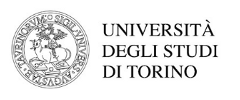 Doctoral School of the University of TorinoPhD Program in Chemical and Materials Sciences -  cycleTitle of the thesis:   year PhD Progress ReportPhD Student: Supervisor: Prof. Head of the Doctoral School: Prof. Alberto RizzutiCoordinator of the Program:Prof. Bartolomeo CivalleriPart A: TrainingA1: Courses and SchoolsSummer/Winter schoolsPhD Courses (max = 20 CFU)A2: Participation to seminars and congresses/workshopsSeminarsCongresses/Workshops(max = 10 CFU)A3: Assistance for teaching Part B: Research outcomesB1: Second year presentation Evaluation A (3 CFU) ; B (2 CFU) ; C (1 CFU) B2: Presentations at congresses/workshopsPresentations at Conferences and Congresses/WorkshopsB3: Period abroad/workshops(max = 18 CFU)B4: Papers(max = 16 CFU)B5: PatentsC. SUMMARY OF SCIENTIFIC ACTIVITY (max 3 pages) Research Question / Subject presentationShort review of the state-of-the-artMethodology and progressRemaining questions Expected results